Довідки – заліки про подорожі, суддівства.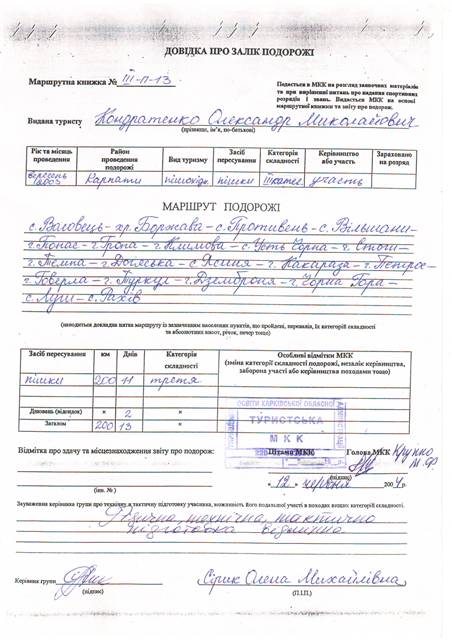 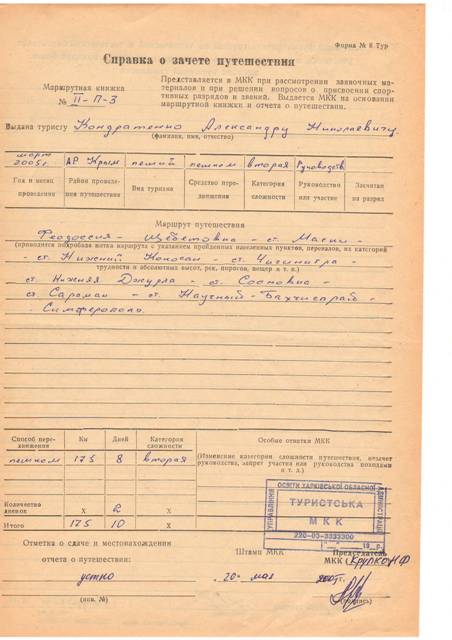 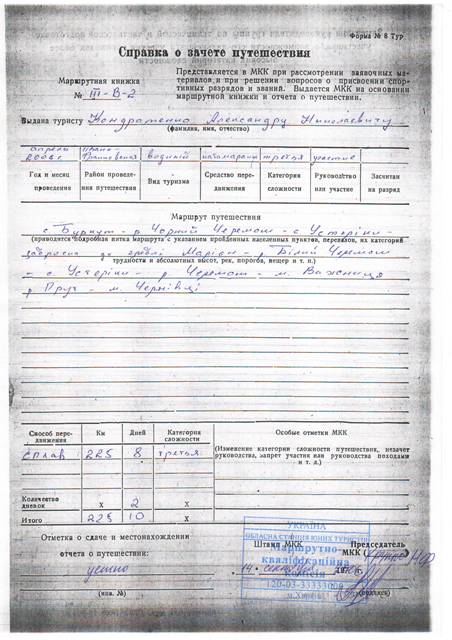 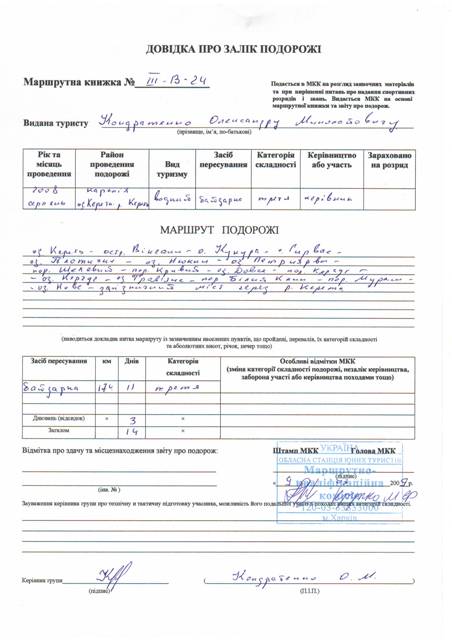 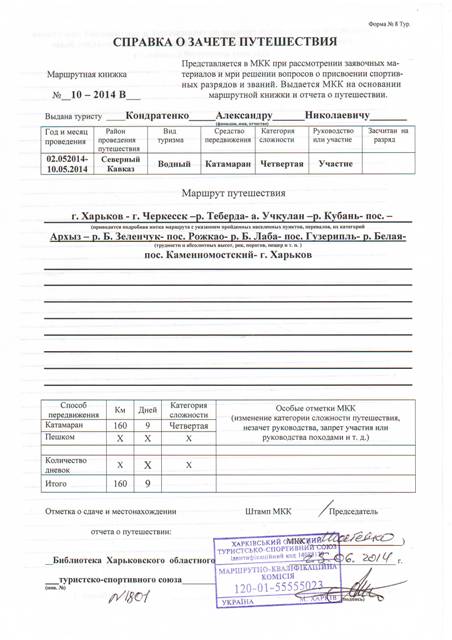 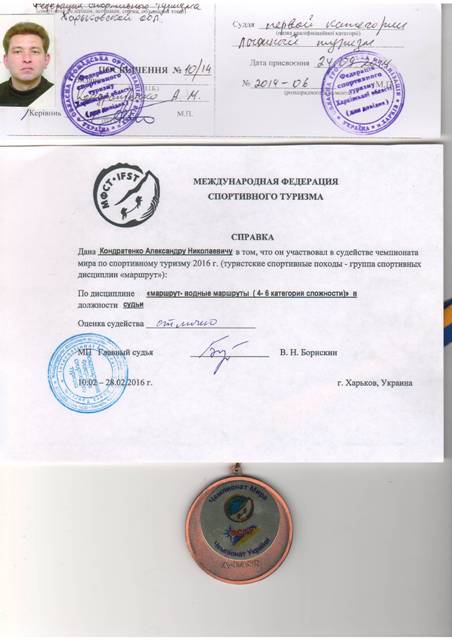 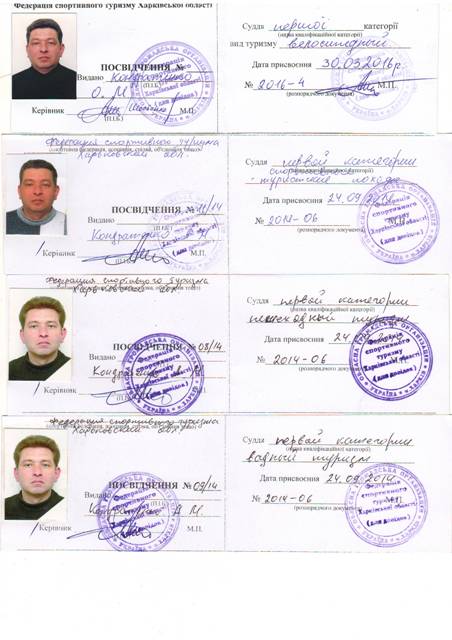 